看見幼兒的創造力2010.07.05 (更新 2018.10.05) by 資深蒙特梭利老師 - 李坤珊 (親子天下雜誌14期) 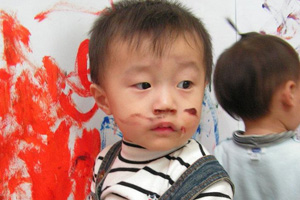 Teresa Chiang 提供家裡的小小孩開始對某一個動作或某一件事「情有獨鍾」，像著魔似的不斷重複且樂此不疲，他在做什麼？你看見了嗎？2019 MAKER PARTY│獨家展出【佐羅力發明展】，一起來跟佐羅力互動吧>>> 當了那麼多年的老師，有一件事，是我再清楚不過的了，那就是：每個幼兒都有創造力，因為那是他與生俱來的能力。但問題就出在，身為成人的我們，常常看不見！盲點一：別比較你的孩子我們常聽到一句人云亦云的口頭語：「別比較你的孩子！」但這句話，是有點不合常理的。「比較」異同，是智力發展的基礎，也是智能運用的表現。不比較，幼兒、甚至是成人都無法增添或修正知識。所以說，想了解幼兒的創造力，你必須做的第一件事，就是比較！只是呀，不是把你的孩子放在秤頭上跟別的孩子比高下，而是要把今天的他跟昨天的他比，把他的這個階段視為下個階段的重要根基。請看圖一，這是亞當在兩歲十個月時來到我教室的第一件作品。我還清晰的記得，有長達一個月的時間，他每天都會從玩具架上取下黏土盒，要我幫他打開盒蓋，然後一個人坐在教室的一角，有聲有色的重複做著同一件事：把黏土搥扁。在這長達一個月的時間裡，假如你只從作品成果的「名稱」來看，那你只會看見一樣東西（同樣的結果）：搥扁的黏土。但是如果你和我一樣的好奇和挑剔，你就會驚喜的發現亞當的創造力。在這一個月裡，他不但試著用不同的方式打扁黏土，像是用手掌、用小拳頭、也用不同的手指，來讓黏土變得扁扁的。他不斷的試驗著，如何讓黏土扁得很快或很慢。他也想出各種花招，讓他的扁黏土從一塊變成好幾塊……把亞當的今天跟昨天比，你看見他的創造力了嗎？「重複性」是幼兒的學習特質，從重複裡，他會主動的試驗自己的能力，也漸漸的了解物品和事件的特質，更會慢慢的掌控手腦的協調度——那就是幼兒的創造力！再來看圖二，這是亞當接下來的工作：挖洞。有一天，他不小心把黏土弄了個大洞，他歡呼的拿著黏土來找我：「妳看！我做了一個甜甜圈！」就從那刻開始，又是長達一個月的時間，他除了想盡各種方法把黏土壓扁，挖大洞或小洞，還開始為他的成品命名（儘管全都是挖了洞的黏土），像是餅乾、比薩、海綿蛋糕、圓形積木……等。拿今天的亞當跟昨天的比，你看見他的創造力了嗎？都是挖洞，但今天挖的，跟昨天挖的完全不一樣；今天想完成的目標，與昨天的完全不同。因為他在上個月不斷重複的過程裡，手眼的協調能力精進了，也掌握了黏土的特性，所以這個月他能信心滿滿的把他熟悉的日常物品，轉換成那塊洞洞黏土——這就是幼兒的創造力！再來看圖三。又有一天，他興高采烈的拿著好幾塊黏在一起的小黏土來找我，跳著說：「你能幫我照相嗎？你看，我蓋了一個游泳池。」仔細看，我不但看見牆壁和門，也清楚的「看見」了亞當想像裡的藍藍池水……也就是從這個游泳池開始，他小小的手指，開始利用結合與分解黏土的技巧，做出了橋梁、火車、家、飛機、老師（我）……，不但物品的特性愈來愈清楚，其外形結構也愈來愈接近所描繪的事物。這些成品，甚至還擁有不同的小故事，因為他開始利用它們來編故事，而且愈是讓他覺得有成就的成品，他就一定要我拍照，存入他的電腦檔案裡。因為我喜歡利用影像來記錄孩子的發展里程碑，所有的孩子也就「自我訓練」成能看見自己的成就，會要求我為他們值得慶賀的成果照像了。把今天的亞當跟昨天的亞當比，你看見他的創造力了吧？從只用單一黏土，到運用多塊的結合；從擬物的特性，到打點外形結構的細節；從只注意「它是什麼」，到把它轉換到故事的情節中，亞當已能自由的在現實和幻想間穿梭自如——那就是幼兒的創造力！而你，是不是也注意到幼兒創造力的來源了呢？幼兒創造力的母床，就是來自他的生活，他真真實實的生活環境！盲點二：創造力，是來自天馬行空的想像有許多成人誤以為白雪公主、城堡、機器人、外太空……那些看不見或不存在的，才是想像力。但這些成人忽略了一件事：幼兒的成長重心，是先掌握生活，然後利用已知的來推及他不知道的。這就好像是電影《小美人魚》裡的人魚公主，她在看見人類的叉子時，雖然不知道那是什麼，但藉由它的齒狀特性，推及那可能是人類的梳子。這也像十八個月大的孩子，會把一塊積木當做車子開。這兩個例子，都在說明一個事實：真實的生活經驗，提供了孩子轉換現實的材料；了解真實的生活，為孩子預備了轉換現實的能力。圖四是亞當五歲時的作品。他花了一個星期的時間，小心的上色、黏貼，完成了他夢想中的對講機。他說他的對講機可以轉換各種動物的話語，所以只要經由它，人類可以完全了解動物在說什麼。他還說，對講機上的按扭，不需要按，只要對它笑，它就會自行啟動。從兩歲十個月的只會打扁黏土，到五歲半他離開我教室，我有幸見證這個孩子這三年裡的創造力，是如何的與生活結合，又如何的有它自己的旅程和成長速度。而亞當只是我帶過的孩子裡的其中一個。每個孩子，不管他是絕頂聰明，還是有成長上的挑戰，他們都有創造力。只要在他周遭的你，能細心把他的今天跟昨天做比較，你就會驚喜的發現那個軌跡。朋友問我，為什麼在自己的SKYPE 顯示圖片方塊裡，放上一張穿著大紅花衣，頭上還別著花朵的畫像（圖五）？我說那是我女兒四歲時的作品，我覺得她很有想像力，因為她結合了所有她愛的事物（現實裡和幻想裡的），把它們畫成了媽媽（我）。女兒今年十三歲了，假如把她跟別的孩子比較，她的畫畫天分是沒那麼出色，但她從小養成的態度是拿今天的自己跟昨天的自己比，因此她覺得自己一直在進步、一直有新點子，而明天一直有希望……。